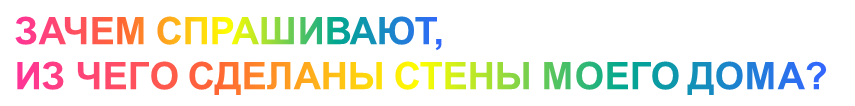 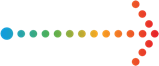 При проведении переписи населения 2010 года в Новгородской области выяснилось, что большинство наших земляков (98.6%) проживает
в индивидуальных (одноквартирных) домах и квартирах. 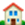 Меньше половины домов имеют наружные стены из кирпича и камня,
28.5% сложены из дерева, 26.7% построены из панелей.Лист П1 опросной анкеты предстоящей Всероссийской переписи населения содержит   вопрос о материалах наружных стен вашего дома. Ответ на этот вопрос позволит узнать, в каких условиях живут люди, насколько изношен жилой фонд и есть ли потребность в новом строительстве. 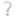 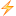 Зная об уровне занятости, миграции и качестве жилых строений, мы получаем социальный портрет региона. Если вы заглянете в переписной лист, точно найдете подходящий вариант для «своих» стен. Предусмотрено всё: от кирпича и панели до ракушечника и самана. Для самых редких материалов есть вариант «иное».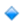 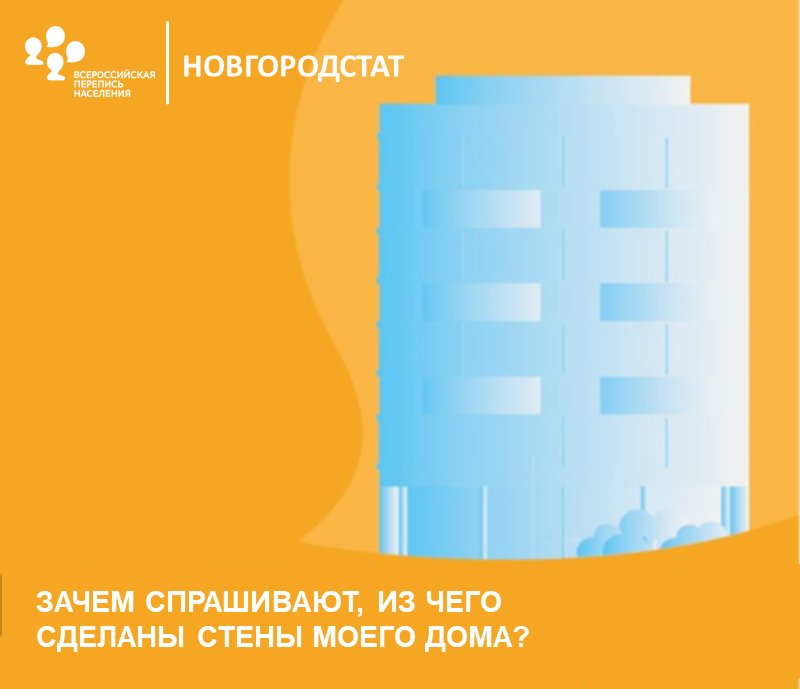 Всероссийская перепись населения, которая пройдет в октябре 2021 года впервые предоставит возможность переписаться       самостоятельно на портале  «Госуслуги». Переписчики будут использовать электронные планшеты. Кроме того, можно будет заполнить      опросные листы на переписных участках.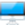 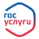 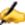 